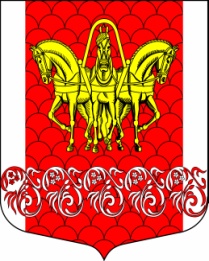 РОССИЙСКАЯ ФЕДЕРАЦИЯСОВЕТ ДЕПУТАТОВМУНИЦИПАЛЬНОГО ОБРАЗОВАНИЯКИСЕЛЬНИНСКОЕ СЕЛЬСКОЕ ПОСЕЛЕНИЕВОЛХОВСКОГО МУНИЦИПАЛЬНОГО РАЙОНАЛЕНИНГРАДСКОЙ ОБЛАСТИТРЕТЬЕГО  СОЗЫВАРЕШЕНИЕ                                       от 29 апреля 2015  года   № 14Рассмотрев представленный администрацией муниципального образования  Кисельнинское  сельское  поселение проект решения Совета депутатов муниципального образования Кисельнинское сельское поселение Волховского муниципального района Ленинградской области третьего созыва «Об исполнении бюджета  муниципального образования Кисельнинское сельское поселение Волховского муниципального района Ленинградской области за 2014 год», заслушав информацию главы администрации МО Кисельнинское сельское поселение Симоновой Т. В., информацию председателя комиссии по бюджету, налогам и экономическим вопросам Киселева В.В., в соответствии с Федеральным законом  от 06.10.2003 года № 131-ФЗ «Об общих принципах организации местного самоуправления в Российской Федерации», Бюджетным кодексом Российской Федерации, Уставом администрации муниципального образования Кисельнинское сельское  поселение, Положением о бюджетном процессе в муниципальном образовании Кисельнинское сельское поселение Совет депутатов муниципального образования Кисельнинское сельское поселениерешил:1. Провести публичные слушания по проекту решения Совета депутатов муниципального образования Кисельнинское сельское поселение Волховского муниципального района Ленинградской области третьего созыва «Об исполнении бюджета  муниципального образования Кисельнинское сельское поселение Волховского муниципального района Ленинградской области за 2014 год» (далее по тексту – Публичные слушания). 2. Назначить дату, время и место проведения Публичных слушаний: 19  мая   2015 года в   13:00  часов по адресу: д. Кисельня ул. Центральная д. 23  Кисельнинский Дом Культуры.3. Утвердить перечень информации, подлежащей опубликованию:	- текстовая часть проекта решения «Об исполнении бюджета  муниципального образования Кисельнинское сельское поселение Волховского муниципального района Ленинградской области за 2014 год»;	- проект показателей исполнения бюджета муниципального образования Кисельнинское сельское поселение по доходам по кодам классификации доходов бюджета;	- проект исполнения бюджета муниципального образования Кисельнинское сельское поселение по целевым статьям (муниципальным программам и непрограммным направлениям деятельности), видам расходов классификации расходов бюджета, а также по разделам и подразделам классификации расходов бюджета;	- пояснительная записка.4. В целях организации и проведения Публичных слушаний, осуществления учета поступивших предложений от граждан муниципального образования  Кисельнинское сельское поселение, обобщения результатов их рассмотрения, осуществления проверки их соответствия требованиям действующего законодательства Российской Федерации, создать Комиссию в следующем составе:Председатель: Аверьянов О. В. – глава муниципального образования Кисельнинское сельское поселение; Заместитель председателя: Киселев В. В.  Секретарь: Свинцова Н. Л. Члены комиссии: Журавлева Ю. В., Сапрыкина Р. А.          5.  Установить следующий порядок приема и учета предложений от граждан по проекту решения Совета депутатов муниципального образования Кисельнинское сельское поселение Волховского муниципального района Ленинградской области третьего созыва «Об исполнении бюджета  муниципального образования Кисельнинское сельское поселение Волховского муниципального района Ленинградской области за 2014 год»:         5.1. Прием предложений от граждан муниципального образования Кисельнинское сельское поселение осуществлять строго в письменном виде после опубликования проекта решения Совета депутатов муниципального образования Кисельнинское сельское поселение Волховского муниципального района Ленинградской области третьего созыва «Об исполнении бюджета  муниципального образования Кисельнинское сельское поселение Волховского муниципального района Ленинградской области за 2014 год» в срок до 12.00 час. 18 мая 2015г. включительно. 5.2. Прием и учет  предложений от граждан муниципального образования Кисельнинское сельское  поселение осуществляют секретарь  комиссии по проведению публичных слушаний об исполнении бюджета  муниципального образования Кисельнинское сельское поселение Волховского муниципального района Ленинградской области за 2014 год  по адресу: 187413 Ленинградская область, Волховский район, д. Кисельня, ул. Центральная, д.5-а. кабинет № 3 сектор финансов и экономики с 9.00 час. до 13.00 час.;  с 14.00 час. до 17.00 час.	6. Опубликовать настоящее решение и информацию, утвержденную к опубликованию в соответствии с п. 3 настоящего решения, в газете «Провинция» не позднее, чем за 10 дней до даты проведения публичных слушаний и на сайте администрации МО Кисельнинское сельское поселение. 7. Настоящее решение вступает в силу на следующий день после его официального опубликования в средствах массовой информации.8. Контроль за исполнением настоящего решения возложить на комиссию по организации и проведению публичных слушаний.Глава муниципального образованияКисельнинское  сельское поселение:                                      О. В. АверьяновО назначении публичных слушаний по проекту решения Совета депутатов муниципального образования Кисельнинское сельское поселение Волховского муниципального района Ленинградской области третьего созыва «Об исполнении бюджета  муниципального образования Кисельнинское сельское поселение Волховского муниципального района Ленинградской области за 2014 год»